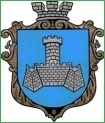 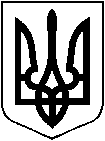     УКРАЇНАм. Хмільник Вінницької областіРОЗПОРЯДЖЕННЯМІСЬКОГО ГОЛОВИвід  “16” лютого  2024 року                                                            №74-рПро використання автотранспорту Комунального закладу «Будинок культури»Хмільницької міської радиКеруючись ст. ст. 42, 59 Закону України «Про місцеве самоврядування в Україні» та на виконання розпорядження міського голови від 25.02.2022 року №101-р «Про використання автотранспорту виконавчих органів міської ради на період дії воєнного часу в Україні», Закону України «Про затвердження Указу Президента України  «Про введення воєнного стану в Україні»» від 24.02.2022 року № 2102-ІХ (зі змінами): 1. Директору Комунального закладу «Будинок культури»  Хмільницької міської ради Донченку О. В. забезпечити виділення автотранспорту (автобус RENAULT PONTICELLI  АВ 4251 IH) 17 лютого 2024 року, для перевезення членів Громадської організації «Спілка міжрайонна організація ветеранів війни в Афганістані» до Вінницького літературно-меморіального музею М.М. Коцюбинського.        2. Контроль за виконанням цього розпорядження покласти на заступника міського голови з питань діяльності виконавчих органів міської ради 
Сташка А. В., супровід виконання доручити  директору КЗ «Будинок культури» Донченку О. В.Підстава: заява представника ГО «Спілка міжрайонна організація ветеранів війни в Афганістані» Василя Белікова від 14.02.2024 року № 737/01-24.Міський голова                                        		Микола ЮРЧИШИН С.МАТАША. СТАШКО                     Ю.ЦУПРИНЮК                     Н. БУЛИКОВА                     В. ЗАБАРСЬКИЙ                     О. ДОНЧЕНКО